To update the email for the password reset:1.    Login to ELIS for Educators2.    Select "Edit Profile"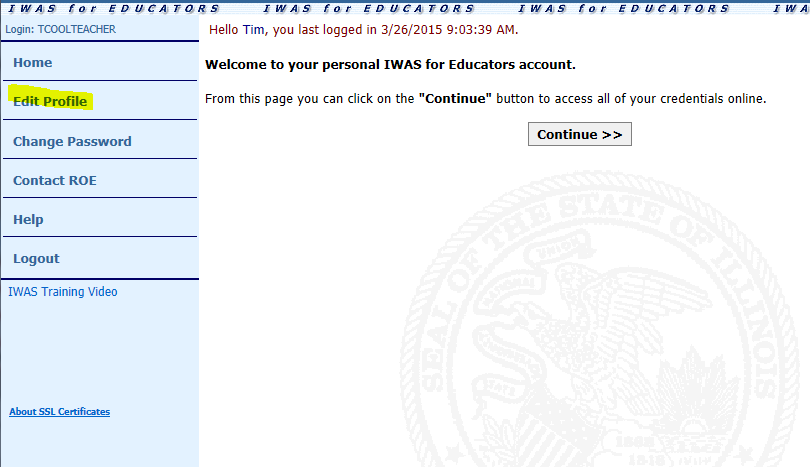 3.    Update email address4.    Select Yes from the "Broadcast Email" dropdown5.    Select HTML from the "Email Type" dropdown6.    Click "Submit"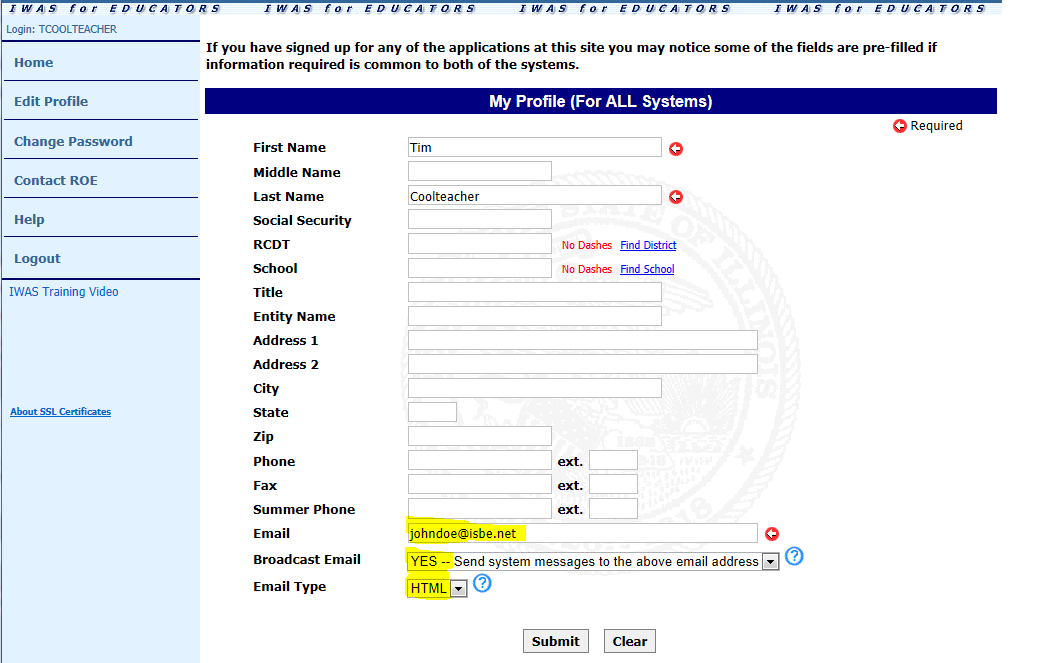 